Программа культурных мероприятий на 7 января 2017г. (Новогодний лабиринт Чувашии  в Ибресинском районе)База отдыха "Уютный дворик" в п. Экономы Ибресинского района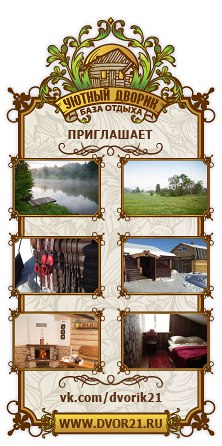 Гостевой Домик на 6 чел.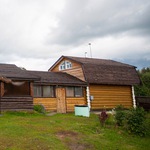 3 000 руб.Банный комплекс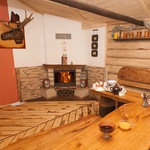 600 руб.Банкетный зал "Зимний"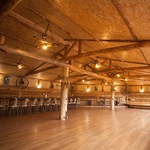 7 000 руб.№п/пНаименование мероприятияДата проведенияМесто проведения и адресВремя проведенияЗаявленная(ожидаемая числен-ность)чел.ОтветственныйтелефонУслуги туристических маршрутов :Константа Л.Ю.89196641224Кураков Л.Н.89196621614Майоров А.Г.89278484069«По Святыням Ибресинской земли (в рамках паломнического турмаршрута предусмотрено:-посещение паломнических объектов: Малокармалинская Святотроицкая церковь, с. Малые-Кармалы;-Николо-Иверский Женский монастырь. Это уникальный паломнический центр, сохранивший шедевры списков чудотворных икон с горы Афон – Иверской божией матери и целителя Пантелеймона Святотроицкой церкви  Также посещение Ибресинской Никольской Церкви и  Святого источника -  Св. Пантелеймона д. Сюрбеевка)07.07.2017с. Малые Кармалыс 10-14 час.Стоимость поездки-150руб.на человекагруппа10-13 человекАкшарова С.Н.89520278499Иеромонах  Агафон89677918093- «Память, живущая в нас, на века»  (в рамках культурно-познавательного турмаршрута предусмотрено: -посещение музея просветителя мордовского народа М.Е.  Евсевьева в с.  Малые-Кармалы-посещение музея Героя России Л.С.  Константинова в п. Липовка, где хранятся  личные вещи и фотографии Леонида Сергеевича;,-посещение единственного в Чувашии «Этнографического музея под открытым небом», который был открыт к 60-летию образования ЧАССР 24 июня 1980 года. В экспозициях музея  4 памятника  республиканского значения: ветряная мельница, курная изба, дом 1930-х годов, двухэтажный деревянный амбар, остальные строения являются памятниками архитектуры местного значения. Территория музея составляет 1,5 гектара. В музее постоянно работают отделы краеведения,  этнографии, отдел бортничества, картинная галерея, крестьянская усадьба начала 19 века, крестьянская усадьба начала 20 века. )07.07.2017с. Малые Кармалы;п. Липовкап. Ибресис 10-14час.Стоимость поездки-150руб на человекас 10-17 часпосещение-.50рубдетский билет,100 руб. взрослый билетгруппа  10-13человек200Протасов Владимир Сидорович 89677901209Яковлев Анатолий Степанович89083028553Шулаев Александр Олегович89519976951Исакова Надежда Валерьевна89196536029Скворцов Федор Константинович89278627879Климович Н.Г.89176744603База отдыха "Уютный Дворик" (в рамках турмаршрута предусмотрен: загородный отдых на природе:-ледяная горка,-лыжная прогулка;-футбол на снегу;-тир *Гостевой домик на 6-8 человек
*Русская баня на дровах с выходом на озеро, дубовый стол на 12 чел.
*Банкетный зал "Зимний" на 60-80 человек
*Банкетный зал "Свадебный" до 150 человек07.01.02017п. Экономс 10-24 час10- 150Руссков Ю.Н.89083060644Подробности: http://dvor21.ruБронь: +7 900 331-96-96
#базаотдыха #уютныйдворик#dvor21 #экономhttp://dvor21.ru7Детский праздник « Рождественская сказка»(Театральная постановка)07.01.2017МБУ «Центр развития культуры» п. Ибреси, ул. Маресьева,  д. 2011.00Посещение50 руб.150Майоров А.Г.89278484069Показ фильма- сказки «Двенадцать месяцев»07.01.2017МБУ «Центр развития культуры» п. Ибреси, ул. Маресьева,  д. 2014.00Посещение50 руб.300Майоров А.Г.89278484069 8Рождественский слёт Дедов Морозов07.01.2017Площадка  Ибресинского этнографического музеяп.Ибреси, ул. Комсомольская, д.3114.00Посещение бесплатное200Романова Н.И.89176515705Рождественский базар07.01.2017Площадка  Ибресинского этнографического музеяп.Ибреси, ул. Комсомольская, д.3113.00200Иванова О.А. 9Голубой огонек07.01.2017МБУ «Центр развития культуры» п. Ибреси, ул. Маресьева,  д. 2016-0050Павлова И. И.8919652532210Рождественские гуляния07.01.2017Площадка базы«Уютный дворик» п.ЭкономС 17.00150Руссков Ю.Н.89083060644